令和　　年　　月　　日令和　　年度　志摩市社協ボランティアセンター個人登録申請書※太枠内は必ずご記入ください。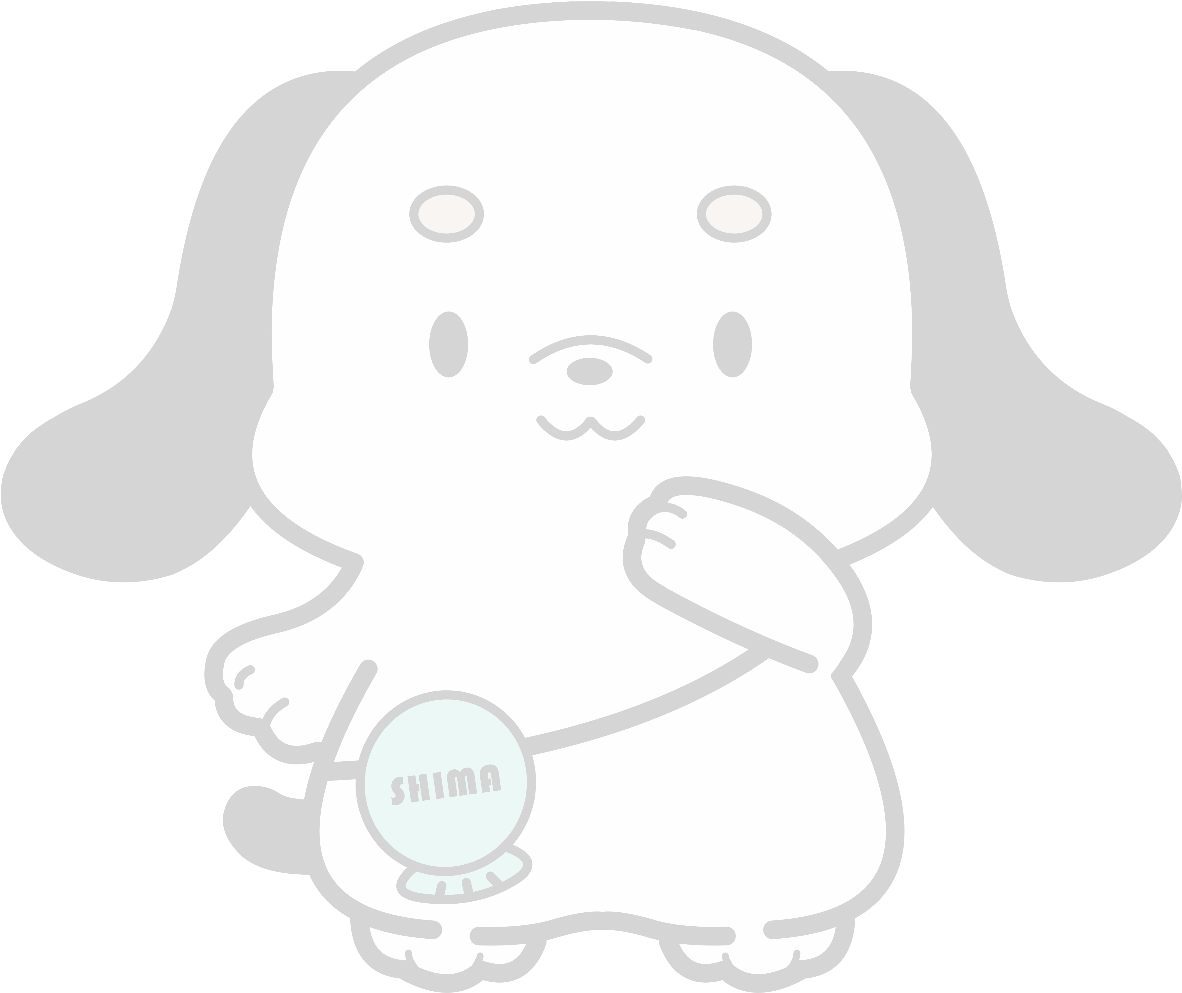 記載いただいた個人情報は、許可なく第三者に提供いたしません。（フリガナ）氏　名性　別□男性　□その他□女性　□回答しない（フリガナ）氏　名性　別□男性　□その他□女性　□回答しない年　代□15歳未満　□15～19歳　□20代　　□30代　　　□40代□50代　　　□60代　　　□70代　　□80歳以上□15歳未満　□15～19歳　□20代　　□30代　　　□40代□50代　　　□60代　　　□70代　　□80歳以上□15歳未満　□15～19歳　□20代　　□30代　　　□40代□50代　　　□60代　　　□70代　　□80歳以上□15歳未満　□15～19歳　□20代　　□30代　　　□40代□50代　　　□60代　　　□70代　　□80歳以上□15歳未満　□15～19歳　□20代　　□30代　　　□40代□50代　　　□60代　　　□70代　　□80歳以上住　所〒〒〒〒〒電話番号※連絡のつきやすい電話番号をご記入ください。※連絡のつきやすい電話番号をご記入ください。※連絡のつきやすい電話番号をご記入ください。※連絡のつきやすい電話番号をご記入ください。※連絡のつきやすい電話番号をご記入ください。職業等□学生　　□社会人　　□その他（　　　　　　　　　）□学生　　□社会人　　□その他（　　　　　　　　　）□学生　　□社会人　　□その他（　　　　　　　　　）□学生　　□社会人　　□その他（　　　　　　　　　）□学生　　□社会人　　□その他（　　　　　　　　　）オープンチャット□登録希望□登録希望しない　※詳しくは別紙マニュアルをご確認ください。※詳しくは別紙マニュアルをご確認ください。※詳しくは別紙マニュアルをご確認ください。※詳しくは別紙マニュアルをご確認ください。保護者の同意 ※15歳未満は、保護者の同意が必要です。保護者の同意 ※15歳未満は、保護者の同意が必要です。保護者の同意 ※15歳未満は、保護者の同意が必要です。保護者の同意 ※15歳未満は、保護者の同意が必要です。保護者の同意 ※15歳未満は、保護者の同意が必要です。保護者の同意 ※15歳未満は、保護者の同意が必要です。志摩市社協ボランティアセンターへ登録することを同意します。保護者署名（自署） 　　　　　　　　　　　（続柄： 　　）志摩市社協ボランティアセンターへ登録することを同意します。保護者署名（自署） 　　　　　　　　　　　（続柄： 　　）志摩市社協ボランティアセンターへ登録することを同意します。保護者署名（自署） 　　　　　　　　　　　（続柄： 　　）志摩市社協ボランティアセンターへ登録することを同意します。保護者署名（自署） 　　　　　　　　　　　（続柄： 　　）志摩市社協ボランティアセンターへ登録することを同意します。保護者署名（自署） 　　　　　　　　　　　（続柄： 　　）志摩市社協ボランティアセンターへ登録することを同意します。保護者署名（自署） 　　　　　　　　　　　（続柄： 　　）活動に役立てたい特技・資格があれば教えてください。活動に役立てたい特技・資格があれば教えてください。活動に役立てたい特技・資格があれば教えてください。活動に役立てたい特技・資格があれば教えてください。活動に役立てたい特技・資格があれば教えてください。活動に役立てたい特技・資格があれば教えてください。興味のあるボランティア活動を教えてください。興味のあるボランティア活動を教えてください。興味のあるボランティア活動を教えてください。興味のあるボランティア活動を教えてください。興味のあるボランティア活動を教えてください。興味のあるボランティア活動を教えてください。